от 29.11.2018                                                                                                            №  289Об утверждении Порядка размещения информациио рассчитываемой за календарный год среднемесячной заработной плате руководителей, заместителей руководителейи главных бухгалтеров муниципальных учреждений муниципального образования Павловское Суздальского района винформационно-телекоммуникационной сети «Интернет» ипредставления указанными лицами данной информацииВ соответствии со статьей 349.5 Трудового кодекса Российской Федерации постановляет:1. Утвердить Порядок размещения информации о рассчитываемой за календарный год среднемесячной заработной плате руководителей, заместителей руководителей и главных бухгалтеров муниципальных учреждений муниципального образования Павловское Суздальского района в информационно-телекоммуникационной сети «Интернет» и представления указанными лицами данной информации (далее - Порядок) согласно приложению.2. Руководителям муниципальных учреждений представлять информацию о рассчитываемой за предыдущий год среднемесячной заработной плате руководителей, заместителей руководителей и главных бухгалтеров в сроки, предусмотренные в Порядке.3. Контроль за исполнением постановления оставляю за собой.4. Настоящее постановление вступает в силу со дня его официального опубликования.Глава  администрациимуниципального образования Павловское                                                                О.К. ГусеваПриложениек постановлению администрации    муниципального образования Павловское от 29.11.2018 № 289ПОРЯДОКРАЗМЕЩЕНИЯ ИНФОРМАЦИИ О РАССЧИТЫВАЕМОЙ ЗА КАЛЕНДАРНЫЙ ГОДСРЕДНЕМЕСЯЧНОЙ ЗАРАБОТНОЙ ПЛАТЕ РУКОВОДИТЕЛЕЙ, ЗАМЕСТИТЕЛЕЙРУКОВОДИТЕЛЕЙ И ГЛАВНЫХ БУХГАЛТЕРОВ МУНИЦИПАЛЬНЫХ УЧРЕЖДЕНИЙМУНИЦИПАЛЬНОГО ОБРАЗОВАНИЯ ПАВЛОВСКОЕ СУЗДАЛЬСКОГО РАЙОНА В ИНФОРМАЦИОННО-ТЕЛЕКОММУНИКАЦИОННОЙ СЕТИ «ИНТЕРНЕТ» И ПРЕДСТАВЛЕНИЯ УКАЗАННЫМИ ЛИЦАМИ ДАННОЙ ИНФОРМАЦИИ1. Порядок размещения информации о рассчитываемой за календарный год среднемесячной заработной плате руководителей, заместителей руководителей и главных бухгалтеров муниципальных учреждений муниципального образования Павловское Суздальского района в информационно-телекоммуникационной сети «Интернет» и представления указанными лицами данной информации (далее - Порядок) разработан в соответствии со статьей 349.5 Трудового кодекса Российской Федерации.2. Порядок устанавливает правила предоставления информации о рассчитываемой за календарный год среднемесячной заработной плате руководителей, заместителей руководителей и главных бухгалтеров муниципальных учреждений муниципального образования Павловское Суздальского района (далее - информация) и размещения ее в информационно-телекоммуникационной сети «Интернет».3. Информация представляется муниципальным учреждением муниципального образования Павловское Суздальского района в администрацию муниципального образования Павловское на бумажном носителе за подписью руководителя и главного бухгалтера и заверенная печатью, с дублированием в электронном виде в срок не позднее 30 апреля года, следующего за отчетным, по форме согласно приложению №1.4. Администрация муниципального образования Павловское размещает информацию в информационно-телекоммуникационной сети «Интернет» на официальном сайте администрации муниципального образования Павловское Суздальского района в разделе «Муниципальные учреждения» в срок не позднее 15 мая года, следующего за отчетным, по форме согласно приложению №2.5. В составе информации, подлежащей размещению, указывается полное наименование муниципального учреждения, занимаемая должность, фамилия, имя, отчество, величина рассчитанной за предшествующий календарный год среднемесячной заработной платы, период работы в должности, в случае, если за предшествующий год работник отработал неполный календарный год.В составе размещаемой информации запрещается указывать данные, позволяющие определить место жительства, почтовый адрес, телефон и иные индивидуальные средства коммуникации руководителей, заместителей руководителей и главных бухгалтеров муниципальных учреждений муниципального образования Павловское Суздальского района, а также сведения, отнесенные к государственной тайне или сведения конфиденциального характера.6. Ответственность за своевременное представление и достоверность информации несет руководитель муниципального учреждения муниципального образования Павловское Суздальского района.Ответственность за размещение информации в информационно-телекоммуникационной сети «Интернет» на официальном сайте администрации муниципального образования Павловское  Суздальского района в соответствующем разделе несет главный специалист по программному обеспечению.Приложение №1к Порядку Информацияо среднемесячной заработной платеруководителей, их заместителей и главных бухгалтеров________________________________________________________________________________(наименование муниципального учреждения)за 20 _____год_____________________________________________                       _______________                                         (Ф.И.О. руководителя)                                                                                                           (подпись)_____________________________________________                        _______________                                         (Ф.И.О. главного бухгалтера)                                                                                               (подпись)"__" ____________ 20__ г.                                                                                                                                                             М.П.Приложение №2к Порядку Информацияо среднемесячной заработной платеруководителей, их заместителей и главных бухгалтеровмуниципальных учреждений муниципального образования ПавловскоеСуздальского района Владимирской областиза 20 _____год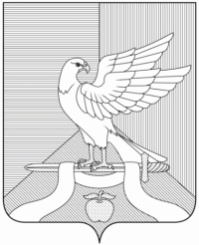 Администрация муниципального образования Павловское Суздальского района Владимирской областиП О С Т А Н О В Л Е Н И ЕN п/пФамилия, имя, отчествоДолжностьСреднемесячная заработная плата,руб.Период работы в должности (в случае, если отработал неполный год)N п/пНаименование учрежденияФамилия, имя, отчествоДолжностьСреднемесячная заработная плата,руб.Период работы в должности (в случае, если отработал неполный год)